Teesside Union of Golf Clubs                                                                                                                                                                                                                                                                                                                                                                                            NORTH YORKS SOUTH DURHAM CHAMPIONSHIP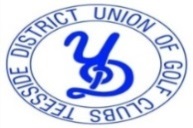 Middlesbrough GC Sunday 20th June 2021Teesside Union of Golf Clubs                                                                                                                                                                                                                                                                                                                                                                                            NORTH YORKS SOUTH DURHAM CHAMPIONSHIPMiddlesbrough GC Sunday 20th September 20201st		£400                                                                                                                                                                                                                                                2nd		£200                                                                                                                                                                                                                             3rd		£100                                                                                                                                               4th		£75                                                                                                                                                                                                                        5th		£50                                                                                                                                                                                                             6th		£25Highest Placed Teesside Union Club Member - £100 Voucher 07:3311:54J.McCullaghS.Jones Bill0.3J.RobinsonEag4.307:4212:03M.Robinson Cl+2T.SmithEag+2P.MoraleeSC0.607:5112:12R.ElliottEagScrM.HayesWy+3S.NaylorEag108:0012:21R.RileyEaScrT.BlakemoreWyScrN.McMeneminMM108:0912:30C.HoddsCl1J.WilleyBC+1A.RochesterBG+208:1812:39R.McCann Wy5A.Cattermole M2M.Jacobs M108:2712:48A.Robinson Cl+1L.RowleyBGScrR.McMeneminM3.208:3612:57R.McCannWy5S.WilsonHart2D.Norman Tee108:4513:06C.WallaceCl+4R.Mason Eag2M.Wake BA308:5413:15J.Harrison WyScrA.BatesDarl+2T.Harbord CE+1.809:0313:24N.Bennison BA5D.BatesBG4D.GunnGW109:1213:33M.Hay HH+2.1C.BrownCEScrD.KellyRck+209:2113:42A.Garnett Ineo4A.HunterSC4P.KingBA309:3013:51B.NelsonCLS1.5W.HixonRip2.9A.Ingils Rck+0.709:3914:00I.WilsonCLS1.4J.Atkinson Rock2.2H.CaygillEag109:4814:09K.FlinnCLS1.0K.SuggettCLS+1J.AinscoughWy+309:5714:18D.Wilkinson CLS1.7R.Nelson Tee1.3D.FoxBCScr10:0614:27A.Scott Hew+2.2A.Baird Bran+2.6Z.LawsCofN110:1514:36W.SkippEag+2M.DaviesHart1A.MinnikinCofN+310:2414:45H.RowbothamSalt2A.RichardsonMM5C.NeenanFul4.210:3314:54E.Richardson MM3T.Stockdale M4.5